 Resource 5 - What are Human Experiences? 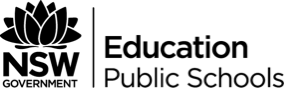 What does it mean by individual human experiences?SeparateSpecificSingularDistinctExamples: Coming first in an assessment task, being accepted into a Representative team, learning a new skillWhat does it mean by collective human experiences?SharedCommunalUnitedJointMutualGroupExamples: Terror attacks, death of someone famous, team winning a grand finalActivityDiscuss experiences that can be categorised as “individual” and as “collective”IndividualCollective